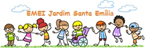 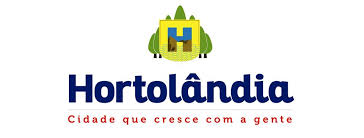 EMEI  “JARDIM SANTA EMÍLIA”PLANEJAMENTO JARDIM II A, B ,C –PROFESSORAS- RITA, ELAINE, RAQUEL.SEMANAS: 19 a 23/07/2021 -26 a 30/07/2021OBJETIVOS:DESENVOLVER A CRIATIVIDADE;ESTIMULAR A CONSCIÊNCIA SONORA;IDENTIFICAR SERES VIVOS E SUAS CARACTERÍSTICAS;RECONHECER AS LETRAS DO ALFABETO;DESENVOLVER O LETRAMENTO;                                   19/07/21- SEGUNDA-FEIRAVídeo- https://youtu.be/suU3dTMUCTkDESCOBRINDO OS ANIMAIS SOMBRAS E SONS-  CANAL “TIO ANDRÉ”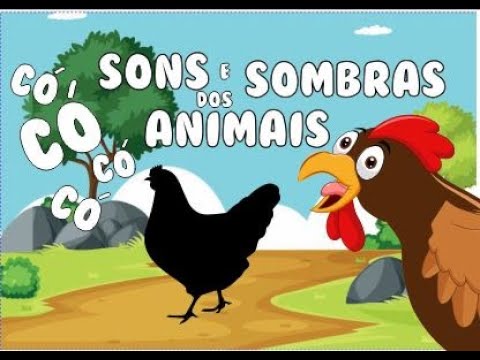 ATIVIDADE : COM A AJUDA DO ADULTO, ESCREVA O NOME DE CINCO ANIMAIS QUE VOCÊ IDENTIFICOU NO VÍDEO. PARA MEXER O CORPO : GINÁSTICA DOS ANIMAIS, CANAL TIO RICARDO.https://youtu.be/N_Q2mamuMaU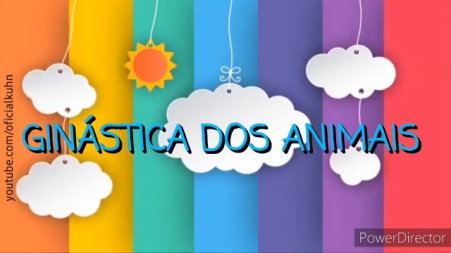 20/07/21- TERÇA -FEIRAHISTÓRIA: “O LEÃO QUE NÃO SABIA ESCREVER” -CANAL MUNDO SERELEPE.https://youtu.be/Bumq_vxbbI0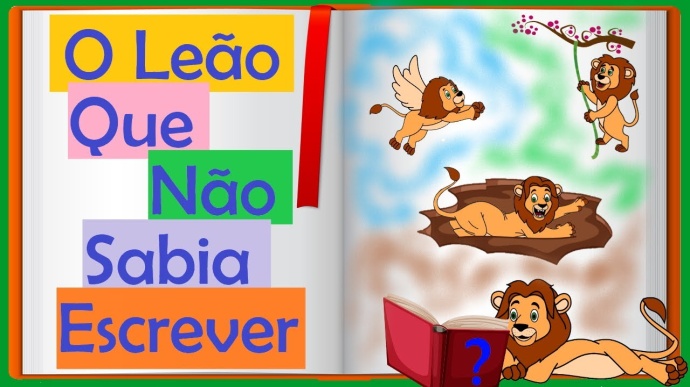 GOSTARAM DA HISTÓRIA CRIANÇAS?É MUITO IMPORTANTE APRENDERMOS A LER E A ESCREVER!VAMOS TREINAR?ENCONTRE NO DIAGRAMA A PALAVRA LEÃO.AGORA QUE VOCÊ JÁ ENCONTROU, CONTE QUANTAS VEZES A PALAVRA LEÃO APARECEU NO DIAGRAMA E COLOQUE O NUMERAL QUE A REPRESENTA ABAIXO.___________ASSISTA AO VÍDEO : VAMOS CANTAR E ESCREVERhttps://youtu.be/aQZHPrIYKGo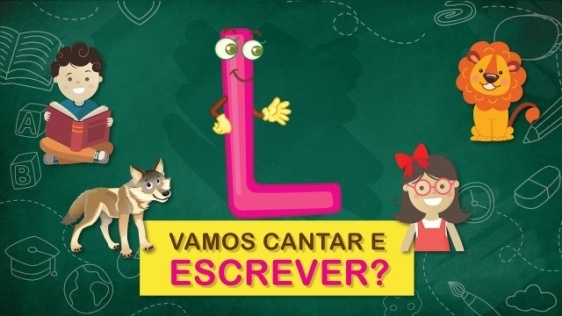 AGORA ESCREVA CINCO PALAVRAS QUE SE INICIAM COM A LETRA L DE LEÃO(PODE USAR O CADERNO,OU UMA SULFITE).ENVIAR FOTO PARA PROFESSORA DA CRIANÇA FAZENDO.21/07/21- QUARTA-FEIRAHISTÓRIA: O JACARÉ E A TARTARUGA - CANAL VARAL DE HISTÓRIAS.https://youtu.be/6JGTBjpUHOU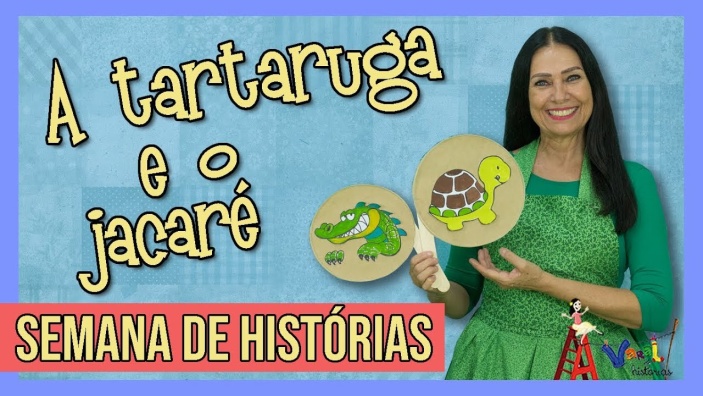 OI GENTE, GOSTARAM DA HISTÓRIA?VÍDEO- VAMOS CANTAR E ESCREVER- CANAL “NOSSA VIDA COM ALICE”https://youtu.be/mu0J_3tLegc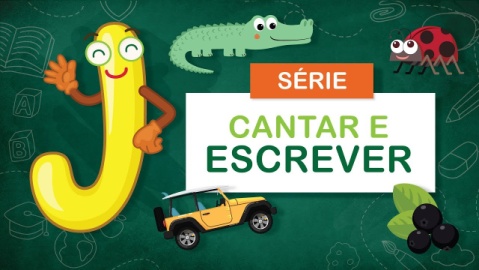 AGORA PROCURE EM REVISTAS, PANFLETOS OU JORNAIS PALAVRAS QUE SE INICIAM COM J DE JACARÉ, RECORTE E COLE-AS NO CADERNO OU FOLHA SULFITE.ENVIE UMA FOTO PARA PROFESSORA.22/07/21- QUINTA-FEIRAHISTÓRIA: A ESCOLINHA DO MAR- RUTH ROCHAhttps://youtu.be/kVhtza6JOBU- CANAL HISTÓRIA PARA CONTAR.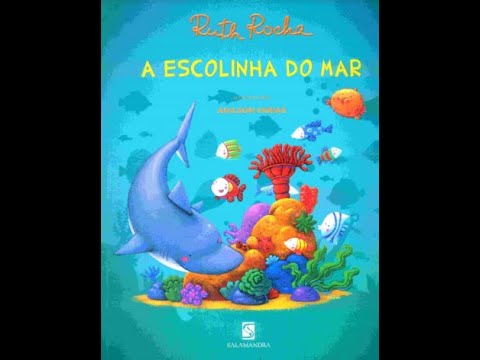 ASSISTA AO VÍDEO VAMOS CANTAR E ESCREVER –CANAL NOSSA VIDA COM ALICE.https://youtu.be/Si0C2_IuyDo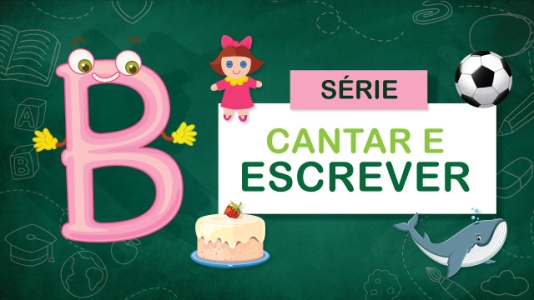 ATIVIDADE:VAMOS FAZER UMA LINDA BALEIA COM CARIMBO DAS MÃOS?VOCÊ VAI PRECISAR DE TINTA GUACHE DA COR QUE PREFERIR, PAPEL SULFITE E LÁPIS DE COR OU CANETINHA.VOCÊ PODE FAZER TAMBÉM  UM LINDO DESENHO DO FUNDO MAR AO REDOR DA SUA BALEIA .ENVIE UMA FOTO PARA PROFESSORA.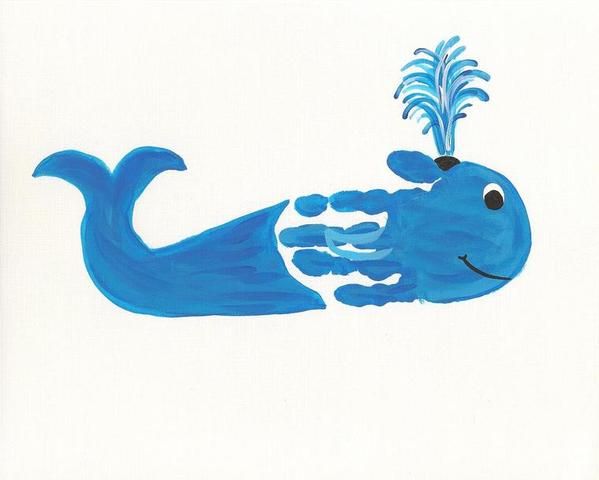 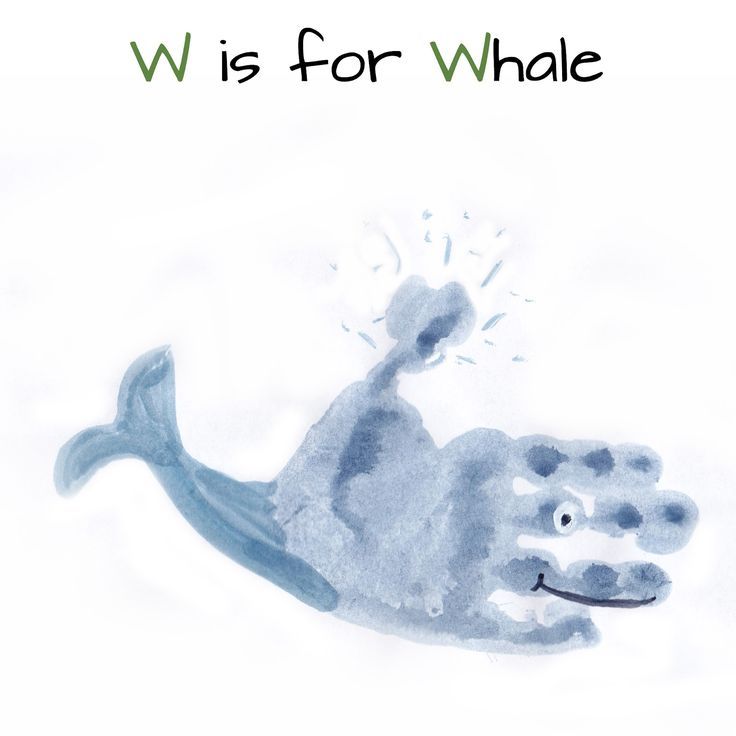  ESCREVA O NOME DO ANIMAL.23/07/21- SEXTA-FEIRAVÍDEO- ANIMAIS AQUÁTICOS,TERRESTRES E AÉREOS.- canal ALICE E DANTE GÊMEOS EM AÇÃO.https://youtu.be/9_X2EccW0aQ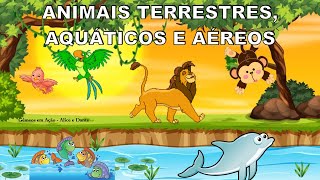 ATIVIDADE: DESENHE UM ANIMAL TERRESTRE,UM AQUÁTICO E UM AÉREO.USE A CRIATIVIDADE E PINTE BEM BONITO.PARA DANÇAR: IMITANDO OS ANIMAIS- XUXA.https://youtu.be/JVMVFiT2DAI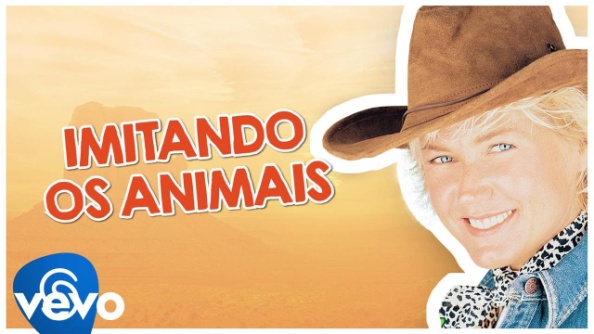 26/07/21-SEGUNDA-FEIRAASSISTA AO VÍDEO E RESPONDA ORALMENTE NO DECORRER DAS CENAS SE O ANIMAL É TERRESTRE OU AQUÁTICO:CANAL STARDESENHOShttps://youtu.be/6AkdTfx10JE   .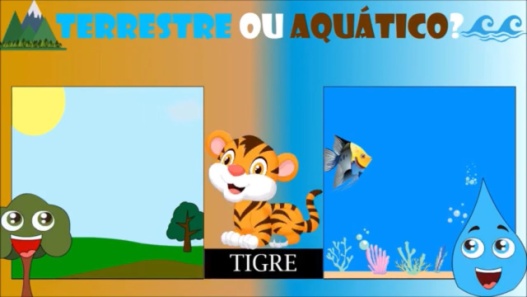 ATIVIDADE: OBSERVE A FIGURA E QUANTIFIQUE OS ANIMAIS, VEJA QUAIS SÃO AQUÁTICOS E FAÇA A ESCRITA DO NOME DELES COM AJUDA DO ADULTO.(ATIVIDADE IMPRESSA NA ESCOLA)27/07/21-TERÇA-FEIRAHISTÓRIA: OS TRÊS PORQUINHOS- CANAL VARAL DE HISTÓRIAS.https://youtu.be/ZIgJ4Grnwgs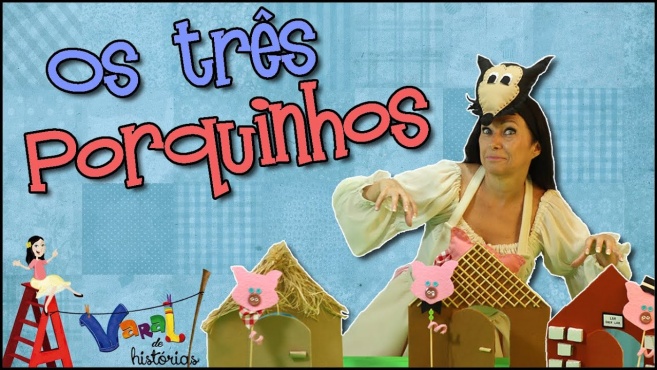 ATIVIDADE: OBSERVE A CENA DA CASINHA DOS PORQUINHOS E IDENTIFIQUE A QUANTIDADE DE ELEMENTOS PEDIDOS.VAMOS FAZER UMA DOBRADURA DE PORQUINHO?DESENHE UM QUADRADO E RECORTE ,SIGA O PASSO A PASSO NO MODELO ABAIXO ,DOBRANDO NOS LOCAIS INDICADOS E FAÇA SEU PORQUINHO.APROVEITE PARA COLAR NUMA FOLHA SULFITE E DESENHAR O LUGAR ONDE ELE VIVE.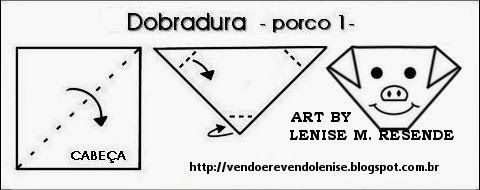 28/07/21- QUARTA FEIRAPARA APRENDER E SE DIVERTIR!ASSISTA AO VÍDEO ABAIXO SOBRE OS ANIMAIS MARINHOS–PRONÚNCIA E ESCRITA CORRETAS.VÍDEO-ANIMAIS MARINHOS- MEXENDO E APRENDENDO- CANAL ‘NOSSA VIDA COM ALICE”https://youtu.be/n5QktJ53FSE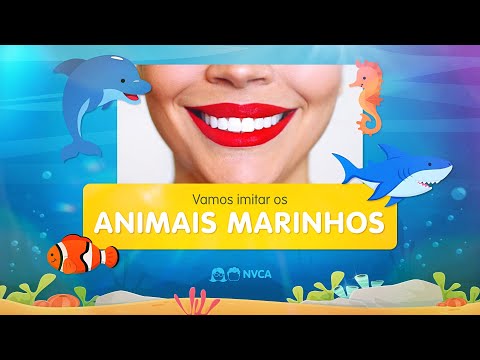 ATIVIDADE: VAMOS FAZER UM MINI FUNDO DO MAR?PINTE,RECORTE E COLE OS ANIMAIS DE ACORDO COM A SUA CRIATIVIDADE. VOCÊ PODE FAZER NUMA FOLHA SULFITE  OU PEGAR ATIVIDADE IMPRESSA NA ESCOLA.29/07/21- QUINTA-FEIRAHISTÓRIA: PEDRO COELHO- CANAL FAFÁ CONTA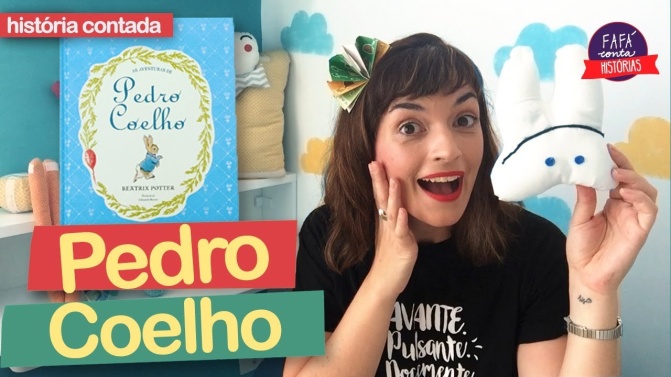 https://youtu.be/UqZwND3s-CsAPÓS ASSISTIR AO VÍDEO COM A HISTÓRIA, VAMOS FAZER UM LINDO COELHO USANDO FORMAS GEOMÉTRICAS?APROVEITE PARA ESCREVER O NOME DO PERSONAGEM PRINCIPAL DA HISTÓRIA.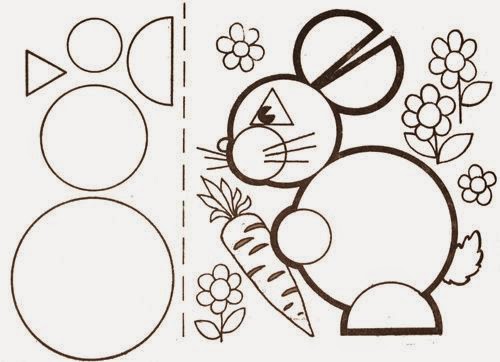 ATIVIDADE IMPRESSA NA ESCOLA.30/07/2021- SEXTA-FEIRAVÍDEO: ANIMAIS CARNÍVOROS, HERBÍVOROS,ONÍVOROS.- CANAL ÁRVORE DO SABER.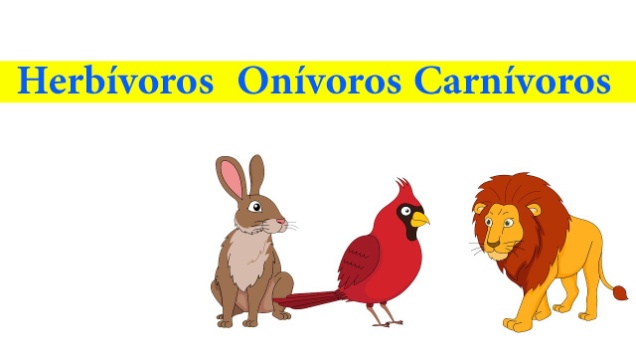 https://youtu.be/455yKOFgUCADESAFIO: ASSISTA AO VÍDEO ABAIXO JUNTO COM UM ADULTO E TENHA PAPEL E LÁPIS NA MÃO!VAMOS VER QUANTAS PALAVRINHAS VOCÊ CONSEGUE ESCREVER?PENSE BEM NOS SONS DAS LETRINHAS E  BOA SORTE!SE PRECISAR, PAUSE O VÍDEO.https://youtu.be/wcdUZeQoFE8ESTAÇÃO CRIANÇA- DITADO MUDO DOS ANIMAIS.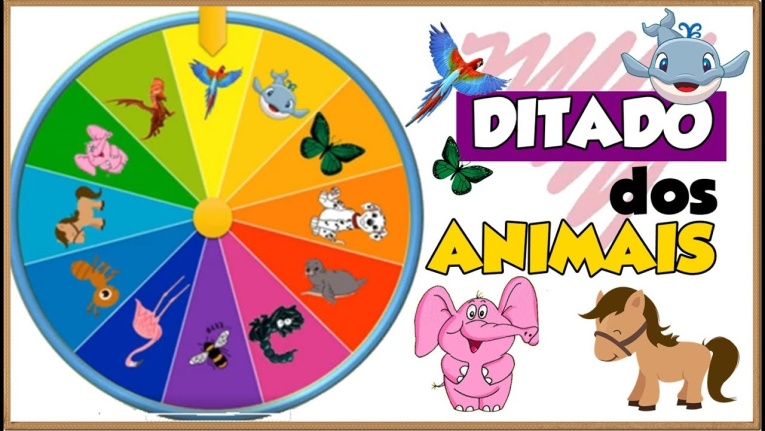 BOM FIM DE SEMANA!LEÃO
LESMALIVROLEITELUCAS
LEGALLEÃOLAMALEÃOLOBO
LEÃOLEÃOLEÃOLATALOUCO
LONTRALARANJALIMONADALIMPEZALINDA
LEÃOLÁPISLAMPADALIMOEIROLEÃO
LAGARTOLEÃOLIMÃOLEÃOLENTE